Великая Отечественная война в истории моей семьиАйдашев Оскар Фатыхович(24.12.1920г.-1970г.)На рассвете 22 июня 1941 года началась Великая Отечественная война. Нет в нашей стране семьи, судьба которой не коснулась бы этой ужасной войны. Чьи-то сыновья, мужья, отцы уходили на фронт. В тылу оставались, в основном, женщины, дети и пожилые люди. Мои родственники также участвовали в этой войне. По рассказам моей бабушки Сарачевой Эльмиры Львовны, её отец Айдашев Лев Фатыхович (15 декабря 1924 года рождения) ковал победу в тылу, мальчишкой у станка на заводе. В годы Великой Отечественной войны он, в буквальном смысле слова, жил на заводе, получая за день 300 грамм хлеба и чай. В 16 лет он пытался бежать на фронт, но его вернули, так как нужны были люди в тылу. Мой прадедушка имеет медаль за доблестный труд в тылу в годы войны. Не так давно я узнала о моём двоюродном прадедушки, который после окончания школы был зачислен в ряды советской армии.  С 1941 по 1945 год мой двоюродный прадед Оскар Фатыхович служил в ракетных войсках, “Катюша” была его боевой подругой. В рядах этих войск он дошёл до Берлина. За четыре года войны был дважды контужен. А за участие в Великой Отечественной войне имеет награды за мужество и отвагу. После окончания войны 8-9 мая 1945 года он не возвращается домой, а снова уходит на фронт. Оскар Фатыхович участвует в Советско-японской войне, которая началась 9 августа 1945 года и закончилась 2 сентября этого же года. Моя прапрабабушка была самой счастливой матерью, сын которой вернулся живым.Самым главным праздником для поколения, пережившим эти страшные годы войны, был День Победы, который отмечается 9 мая каждого года. Мой прадедушка Лев Фатыхович говорил: “Пусть будет хлеб и вода, но никогда не повторятся эти ужасные годы”.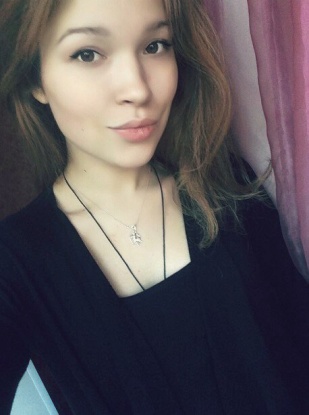                                                                                                                                      Брындина Елизавета                                                                                                                                                                                                                       Андреевна,  группа 9113.